П О С Т А Н О В Л Е Н И Е-----------------------------------------------Ш У Ö М Республика Коми, Сыктывдинский район, с.ЗеленецО внесении изменений в постановление администрации сельского поселения «Зеленец» от 11 апреля 2022 года № 4/66 «Об утверждении муниципальной программы «Содействие занятости населенияна территории муниципального образования сельского поселения «Зеленец» на 2022-2024 гг.»Во исполнение статьи 14 Федерального закона Российской Федерации от 06 октября 2003 года № 131-ФЗ «Об общих принципах организации местного самоуправления в Российской Федерации», Устава муниципального образования сельского поселения «Зеленец», решения Совета сельского поселения «Зеленец» от 07 апреля 2022 года № V/11-01 «О внесении изменений в решение Совета сельского поселения «Зеленец» от 22 декабря 2021 года № V/05-04 «О бюджете муниципального образования сельского поселения «Зеленец» на 2022 год и плановый период 2023-2024 годов», администрация сельского поселения «Зеленец» ПОСТАНОВЛЯЕТ:1. Внести следующие изменения в приложение к постановлению администрации сельского поселения «Зеленец» от 11 апреля 2022 года № 4/66 «Об утверждении муниципальной программы «Содействие занятости населения на территории муниципального образования сельского поселения «Зеленец» на 2022-2024 гг.»:1.1. Позицию 7 Паспорта муниципальной программы изложить в следующей редакции:1.2. Раздел 2 изложить в следующей редакции: «2. Программные мероприятия».1.3. Раздел 3 изложить в следующей редакции: «3. Ресурсное обеспечение ПрограммыОбщий объем финансовых средств, необходимых для реализации программных мероприятий за счет средств бюджета муниципального образования сельского поселения «Зеленец» в 2022-2024 гг. составит 79,152 тыс. рублей, в том числе по годам:2022 год – 79,152 тыс. руб.2023 год – 0,0 тыс. руб.2024 год – 0,0 тыс. руб.»2. Контроль за исполнением постановления возложить на Плетеневу Ю.А., ведущего специалиста администрации поселения.3. Постановление вступает в силу со дня его обнародования в местах, определенных Уставом муниципального образования сельского поселения «Зеленец».Администрация сельского поселения «Зеленец» муниципального района«Сыктывдинский» Республики Коми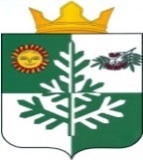 Коми Республикаса «Сыктывдін» муниципальнöй районын«Зеленеч» сикт овмöдчöминса Администрация23 декабря 2022 г.№ 12/189Объемы и источники финансированияПрограммыПредполагаемый общий объем финансовых средств, необходимых для реализации Программы, составляет 79,152 тыс. руб., в том числе по годам:№пп Наименование мероприятийГоды/ тыс. руб.Годы/ тыс. руб.Годы/ тыс. руб.Годы/ тыс. руб.№пп Наименование мероприятий2021202220232023123455Раздел IОрганизация деятельности по содействию занятости населения и эффективной работе рынка трудаРаздел IОрганизация деятельности по содействию занятости населения и эффективной работе рынка трудаРаздел IОрганизация деятельности по содействию занятости населения и эффективной работе рынка трудаРаздел IОрганизация деятельности по содействию занятости населения и эффективной работе рынка трудаРаздел IОрганизация деятельности по содействию занятости населения и эффективной работе рынка трудаРаздел IОрганизация деятельности по содействию занятости населения и эффективной работе рынка труда1.1.Деятельность Комиссии по содействию занятости населения----1.2.Проведение Ярмарки вакансий совместно с ГУ РК «ЦЗН Сыктывдинского района» (по согласованию)----1.3.Временное трудоустройство безработных граждан ----1.4.Временное трудоустройство безработных граждан в рамках реализации Народного проекта в сфере занятости населения, прошедших отбор в рамках проекта «Народный бюджет» 00001.5.Временное трудоустройство 5 (пяти) безработных граждан на общественные работы по благоустройству территории поселения ----Итого по первому разделу:0000Раздел IIМероприятия по трудоустройству несовершеннолетних гражданРаздел IIМероприятия по трудоустройству несовершеннолетних гражданРаздел IIМероприятия по трудоустройству несовершеннолетних гражданРаздел IIМероприятия по трудоустройству несовершеннолетних гражданРаздел IIМероприятия по трудоустройству несовершеннолетних гражданРаздел IIМероприятия по трудоустройству несовершеннолетних граждан2.1.Информирование населения о трудоустройстве несовершеннолетних в «Отряд Главы сельского поселения «Зеленец», прием заявлений----2.2.Заседание комиссии по укреплению общественного порядка----2.3.Организация работы по благоустройству и озеленению поселения несовершеннолетними из «Отряда Главы сельского поселения «Зеленец» (10 человек)79,152000Всего по второму разделу:79,152000Итого из местного бюджета79,152000Глава сельского поселения «Зеленец» А.С. Якунин